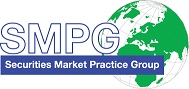 SMPG - Corporate ActionsTelephone conference Minutes 9 February, 2021FINAL Version 1.0 – March 22, 2021Table of Contents1.	Approval of January 12 minutes	42.	SR2021 MP Updates – EIG+ Country Column Updates and Event template updates	43.	CA419 Definition of Instructed and Uninstructed Balances	44.	CA437 Auto-FX - Update of GMP1 Section 8.6	45.	CA446 GMP 1 section 3.17 - Clarify Usage of instructions when OPTF//BOIS is mentioned	56.	CA457 GMP1 Section 8.17 on Usage of DateTime with Format Option E (UTC)	57.	CA466 Handling Market Claims in the Cash Penalties and ECMS Context (SR2021 CR 001649)	58.	CA468 New MP on Multi- Language Announcement (SR2021 - CR 001661)	59.	CA472 SRDII CA MT MP on SRDC Indicator for RMDR and REPE	610.	CA473 SRD - GoR TF GM template review	611.	CA474 GM Incentive Payments for General Meetings	612.	CA475 Update of GM and SID market Practice	613.	CA476 CA for Funds Subgroup	614.	CA477 CONS Vs BMET Clarification - GMP 1 - section 9.22.1 & 9.22.1.3	715.	CA478 SRDII - New MP for Character Set Usage in BAHv2	716.	CA479 GM Quorum Required Issue in DK	717.	AOB	7Attendees ListApproval of January 12 minutesNo comments received on the draft minutes of January.Draft minutes of January are approved.SR2021 MP Updates – EIG+ Country Column Updates and Event template updatesEIG+ country column feedback received from: CH & NOEvent template update checks completed by: Christine, Matthew and Peter.Jacques has checked all templates against the SR2021 changes and did not see any impacts.Actions: Jacques to publish the final Market practice documents for SR2021 on the SMPG web site.CA419	Definition of Instructed and Uninstructed BalancesThe UK NMPG proposed the idea of a new instructed balance qualifier (PENI) for “pending” CA instructions (not accepted, not rejected or cancelled).Feedback from NMPGs: FR: Usually this issue is always subject to SLAs. Nevertheless, if this qualifier is implemented, we need to define clear rules to avoid any further client issues.CH: would support the new qualifier only if there are clear rules defined for its usage. Otherwise, it may create more problems.LU: usually this issue is always subject to SLAs. We could either change the SLA or the MP.US: Rather in favor of including the new PENI balance. Steve will provide input explaining how it can be applied in the US.Action: NMPGs to provide feedback on the proposal.CA437	Auto-FX - Update of GMP1 Section 8.6Input:Pending Mari’s input.Action: Mari to submit an updated proposal.Remaining NMPGs to review MP and revert.CA446	GMP 1 section 3.17 - Clarify Usage of instructions when OPTF//BOIS is mentionedInput from Mari:Action: NMPG’s to review and revertCA457	GMP1 Section 8.17 on Usage of DateTime with Format Option E (UTC)Inputs from Jacques:NMPG’s feedback on proposed changes to GMP1 section 8.17 for NMPGs to review (see Word document attached):DE: Ok with the proposed MP. The MP should also indicate clearly that in the 98C and 98A format the “local” time is provided.SE: supports the MPFR: supports the MPCH: no decision yet.Actions: NMPGs to review the GMP1 MP proposal and comment.NMPGs to review the Excel file and confirm for the April meeting whether each date is a date or a date/time. If the latter, then the name should be changed and option E to be added. NMPG also to confirm whether the date is to be kept in the MT566.New CR for SR2022 to be drafted.CA466	Handling Market Claims in the Cash Penalties and ECMS Context (SR2021 CR 001649)Alexander will participate to the sub-group.Action: NMPGs to email Mari or Christine if you would like to participate to the sub-group.CA468	New MP on Multi- Language Announcement (SR2021 - CR 001661)Not covered due to lack of time.Action: Jacques to do a MP draft proposal.Jacques to move the CA SRDII MP in next version of GMP1 document.CA472	SRDII CA MT MP on SRDC Indicator for RMDR and REPEInput from Jacques:FR and DE would prefer the indicator to be always present in the RMDR/REPE if already present in the NEWM/REPL instead of being optional.Action: NMPGs are requested to review and revertCA473	SRD - GoR TF GM template reviewNot covered due to lack of time.Input from Jacques:CA474	GM Incentive Payments for General MeetingsNot covered due to lack of time.Action: Mari to contact IberclearCA475	Update of GM and SID market PracticeInput from Jacques:Jacques presents the proposed draft market practice (see here above).Action: NMPG’s to review and comment.CA476	CA for Funds SubgroupInput from IF WG:At this time, no new volunteers to participate to the IF/CA subgroup. Action: NMPGs volunteers to be part of the joint Task Force to contact Jacques/Janice Chapman.CA477	CONS Vs BMET Clarification - GMP 1 - section 9.22.1 & 9.22.1.3Christine introduced the topic and the necessity to clarify the distinction between CONS and BMET in GMP1 in section 9.22.1.Action: Mari and Christine to review section 9.22.1 and make a proposal. CA478	SRDII - New MP for Character Set Usage in BAHv2Jacques input:Not covered due to lack of time.Action: NMPGs are requested to review the proposal and discuss the feasibility, particularly with the first intermediary/-ies in the market and any other entities that create (instead of forwarding, possibly amended) SRD II messages.CA479	GM Quorum Required Issue in DKInput from Randi:In some Nordic countries like DK and NO, it seems that a distinction between an “attendance” quorum and a “voting” quorum would be necessary as both may occur together.Action: NMPGs to check how, if and when “quorum” is used and if we need to submit a CR.AOBNoneNext CA WG call/Webex:  March 9, 2021 from 2:00 to 4:00 PM CET ------------------------ End of the Meeting Minutes ---------------NMPGFirst NameLast NameInstitution = PresentATMr. GunterBauerUnicreditExcusedATMs.AngelikaLochUnicreditAUMs. PriscillaFerri de BarrosASXBEMs.VéroniquePeetersBNY MellonCAMr.CairbreCowinRBCExcusedCHMr.MikeBlumerCredit SuisseDEMrSchaeferDanielHSBCDEMrMelchiorHendrikState Street Bank InternationalExcusedDKMs Ravn Charlotte VP Securities A/S DKMr.HattensRandi MarieVP Securities A/SESMs.CintaCristobalBBVAExcusedESMrsDiegoGarciaDBFIMs Rask SariNordea Bank Plc FRMrJean-PierreKlakStatestreetExcusedFRMs.StephanieClarkfischerBNP ParibasGRMs.AngelaKatopodiEurobankExcusedHKMr.JohnMichaelExcusedHKMr.JamesMullensNomuraExcusedITMs Deantoni Paola SGSS spaExcusedJPMr HidekiItoMizuho BankJPMr.ArataKazunoriMizuho BankLUMs.CatarinaMarquesClearstreamMDPUGMr.PeterHindsMDPUG / Interactive DataMDPUGMr. AidanDevaneyICEExcusedMDPUGMs.LauraFullerTelekursNLMr van der Velpen Ben ING Bank N.V.ExcusedNOMr.AlexanderWathneNordeaPLMr.MichalKrystkiewiczCSD of Poland (KDPW S.A.)ExcusedRUMsElenaSolovyevaROSSWIFTSEMs.ChristineStrandbergSEB SGMr.Jyi-ChenChuehSCExcusedSLMr.RokSketaKDDExcusedUK & IEMs.MariangelaFumagalliBNP ParibasExcusedUK & IEMr.MatthewMiddletonLSEUS ISITCMr.SteveSloanDTCCUS ISITCMr.PaulFullamFISExcusedXSMr. LambotteJean-PaulEuroclear ZAMr.SanjeevJayramFirst National BankExcusedSWIFTMr.JacquesLittréSWIFT